16 Steps to Buying Your New HomeContact a lender to determine Buying Power.  Agency Disclosure:  Your Accredited Buyers Representative  works for you, not the   seller. Fee for Buyers Agent-None!Finding your home:  Search the MLS, new construction, FSBO, homes listed with other companies. Narrow down  the search.Constructing the Offer: Complete a CMA to help determine pricing. Discuss Buyer closing costs(estimated 3-4%). Select closing date. Discuss home warranty. Review Seller’s disclosure. Special contingencies. Home inspections. Earnest money.Present Offer and Negotiate Acceptable Terms.Congratulations!!  You are under contract!  Now What?Schedule with attorney.Set up home inspection.		Written request for repairs. Bank orders the appraisal. CL-100 inspection. Select home owners insurance, Utilities  transferred. Title Insurance.    		HUD 1 Statement.Certified check to attorneyFinal Walk through.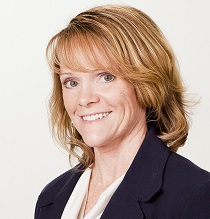 Laurie Loparo, Realtor, GRI, ABR, SFR843-442-1290  laurieloparo@gmail.comwww.lauriesellscharleston.comEstimate of CostsDown Payment(FHA-3.5%, conv-5% and up, rates based on credit scores)Closing costs(3-4%) Can be negotiated.Appraisal Fee($425-450)generally due up front.Earnest money deposit($550+)credited back at closing.Home inspection($300-450)Realtor Fees($0)